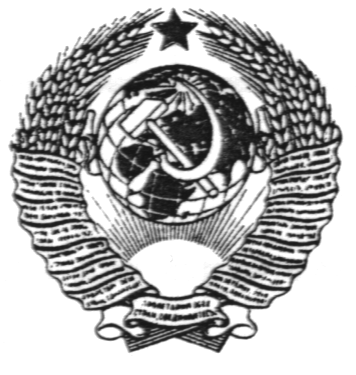 ГОСУДАРСТВЕННЫЙ СТАНДАРТ СОЮЗА ССРШПИЛЬКИ С ВВИНЧИВАЕМЫМ КОНЦОМ ДЛИНОЙ 2,5dКласс точности АКонструкция и размерыГОСТ 22041-76ГОСУДАРСТВЕННЫЙ КОМИТЕТ СССР ПО СТАНДАРТАММоскваГОСУДАРСТВЕННЫЙ СТАНДАРТ СОЮЗА ССРПостановлением Государственного комитета стандартов Совета Министров СССР от 13 августа 1976 г. № 1934 срок введения установленс 01.07.78Проверен в 1983 г. Постановлением Госстандарта от 14.04.83 № 1761 срок действия продлендо 01.01.89* Переиздание (июнь 1987 г.) и Изменениями № 1, 2, 3,
утвержденными в декабре 1978 г., июне 1980 г., апреле 1983 г.;
Пост. № 1758 от 14.04.83 (ИУС 2-79, 8-80, 7-83)Изменение № 4 ГОСТ 22041-76 Шпильки с ввинчиваемым концом длиной 2,5d. Класс точности А. Конструкция и размерыУтверждено и введено в действие Постановлением Государственного комитета СССР по стандартам от 28.04.88 № 1208Дата введения 01.01.89Несоблюдение стандарта преследуется по закону1. Настоящий стандарт распространяется на шпильки с номинальным диаметром резьбы от 2 до 48 мм, изготовляемые с крупным шагом резьбы на гаечном и ввинчиваемом концах, с мелким шагом резьбы на гаечном и ввинчиваемом концах, с мелким шагом резьбы на ввинчиваемом конце и с крупным шагом резьбы на гаечном конце, с крупным шагом резьбы на ввинчиваемом конце и с мелким шагом резьбы на гаечном конце.2. Конструкция и размеры шпилек должны соответствовать указанным на чертеже и в табл. 1, 2.Исполнение 1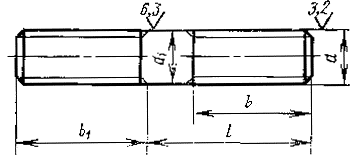 Исполнение 2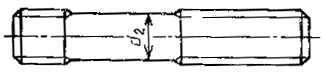 d2 приблизительно равен среднему диаметру резьбыПримечание. (Исключено, Изм. № 4)Таблица 1ммПримечание. Размеры, заключенные в скобки, применять не рекомендуется.(Измененная редакция, Изм. № 4).Таблица 2ммПримечания:1. Размеры, заключенные в скобки, применять не рекомендуется.2. Знаком  отмечены шпильки с длиной гаечного конца b=l-0,5d-2Р.(Измененная редакция, Изм. № 4)Пример условного обозначения шпильки исполнения 1 с диаметром резьбы d=16 мм, крупным шагом Р=2 мм с полем допуска 6g длиной l=120 мм, класса прочности 5.8, без покрытия:Шпилька М16 - 6g120.58 ГОСТ 22041-76То же, исполнения 2 с мелким шагом Р=1,5 мм, класса прочности 10.9, из стали марки 40Х, с покрытием 02 толщиной 6 мкм:Шпилька 2 M161.5-6g120.109.40X.026 ГОСТ 22041-76То же, с мелким шагом Р=1,5 мм на ввинчиваемом конце, с крупным шагом Р=2 мм на гаечном конце, класса прочности 6.6, с покрытием 05:Шпилька М16-6g120.66.05 ГОСТ 22041-76(Измененная редакция, Изм. № 1, № 2, № 4).3. Резьба - по ГОСТ 24705-81.3а. Размеры сбегов резьбы - по ГОСТ 27148-86.3б. Допуски размеров, отклонения формы и расположения поверхностей, методы контроля - по ГОСТ 1759.1-82.3в. Дефекты поверхности и методы контроля шпилек - по ГОСТ 1759.2-82.1-3. (Измененная редакция, Изм. № 3, № 4).4. Поверхность гладкой части стержня d1 не обрабатывается при изготовлении шпилек из калиброванного проката.5. (Исключен, Изм. № 2).6. Технические требования - по ГОСТ 1759.0-87.(Измененная редакция, Изм. № 4).7. Теоретическая масса шпилек дана в справочных приложениях 1 и 2.ПРИЛОЖЕНИЕ 1СправочноеПримечание. Для определения массы шпилек, изготовляемых из других материалов, значения массы, указанные в таблице, должны быть умножены на коэффициент: 0,356 - для алюминиевого сплава; 0,970 - для бронзы; 1,080- для латуни.(Измененная редакция, Изм. № 1, 4).ПРИЛОЖЕНИЕ 2СправочноеПримечание. Для определения массы шпилек, изготовляемых из других материалов, значения массы, указанные в таблице, должны быть умножены на коэффициент: 0,356 - для алюминиевого сплава; 0,970 - для бронзы; 1,080 - для латуни.(Измененная редакция, Изм. № 4).ШПИЛЬКИ С ВВИНЧИВАЕМЫМ КОНЦОМ ДЛИНОЙ 2,5dКласс точности АКонструкция и размерыStuds with threaded end of 2,5d.Product grade А.Construction and dimensionsГОСТ
22041-76*Взамен
ГОСТ 11766-66 в части длины ввинчиваемого резьбового концаl1=2,5dНоминальный диаметр резьбы d22,5345681012(14)16(18)20(22)24(27)30364248Шаг Р:крупный0,40,450,50,70,811,251,51,75222,52,52,5333,544,55мелкий------11,251,251,51,51,51,51,5222333Диаметр стержня d122,53456810121416182022242730364248Длина ввинчиваемого резьбового конца b1567,5101216202530354045505560687588105120Длина шпильки lДлина резьбы гаечного конца b при номинальном диаметре резьбы dДлина резьбы гаечного конца b при номинальном диаметре резьбы dДлина резьбы гаечного конца b при номинальном диаметре резьбы dДлина резьбы гаечного конца b при номинальном диаметре резьбы dДлина резьбы гаечного конца b при номинальном диаметре резьбы dДлина резьбы гаечного конца b при номинальном диаметре резьбы dДлина резьбы гаечного конца b при номинальном диаметре резьбы dДлина резьбы гаечного конца b при номинальном диаметре резьбы dДлина резьбы гаечного конца b при номинальном диаметре резьбы dДлина резьбы гаечного конца b при номинальном диаметре резьбы dДлина резьбы гаечного конца b при номинальном диаметре резьбы dДлина резьбы гаечного конца b при номинальном диаметре резьбы dДлина резьбы гаечного конца b при номинальном диаметре резьбы dДлина резьбы гаечного конца b при номинальном диаметре резьбы dДлина резьбы гаечного конца b при номинальном диаметре резьбы dДлина резьбы гаечного конца b при номинальном диаметре резьбы dДлина резьбы гаечного конца b при номинальном диаметре резьбы dДлина резьбы гаечного конца b при номинальном диаметре резьбы dДлина резьбы гаечного конца b при номинальном диаметре резьбы dДлина резьбы гаечного конца b при номинальном диаметре резьбы dДлина шпильки l22,5345681012(14)16(18)20(22)24(27)3036424810-----------------1210-----------------141011----------------16101112------------(18)10111214------------201011121416------------(22)1011121416------------25101112141618----------(28)10111214161822----------3010111214161822----------(32)10111214161822----------351011121416182226--------(38)101112141618222630--------40101112141618222630-------(42)101112141618222630-------4510111214161822263034-----(48)1011121416182226303438-----501011121416182226303438-----55101112141618222630343842----6010111214161822263034384246---651011121116182226303438424650---70101112141618222630343842465054--7510111214161822263034384246505460--801011121416182226303438424650546085-1112141618222630343842465054606690-11121416182226303438424650546066(95)-1112141618222630343842465054606678100-1112141618222630343842465054606678(105)-1112141618222630343842465054606678110-111214161822263034384246505460667890(115)-111214161822263034384246505460667890120-111214161822263034384246505460667890130-171820222428323640444852566066728496108140-171820222428323640444852566066728496108150-171820222428323640444852566066728196108160-171820222428323640444852566066728496108170------28323640444852566066728496108180------28323640444852566066728496108190------28323640444852566066728496108200------28323640444852566066728496108220--------49535761656973798597109121240------------656973798597109121260---------------798597109121280-----------------97109121300-----------------97109121Длина шпильки l, ммТеоретическая масса 1000 шт. стальных шпилек исполнения 1, кг, с крупным шагом резьбы при номинальном диаметре резьбы d, ммТеоретическая масса 1000 шт. стальных шпилек исполнения 1, кг, с крупным шагом резьбы при номинальном диаметре резьбы d, ммТеоретическая масса 1000 шт. стальных шпилек исполнения 1, кг, с крупным шагом резьбы при номинальном диаметре резьбы d, ммТеоретическая масса 1000 шт. стальных шпилек исполнения 1, кг, с крупным шагом резьбы при номинальном диаметре резьбы d, ммТеоретическая масса 1000 шт. стальных шпилек исполнения 1, кг, с крупным шагом резьбы при номинальном диаметре резьбы d, ммТеоретическая масса 1000 шт. стальных шпилек исполнения 1, кг, с крупным шагом резьбы при номинальном диаметре резьбы d, ммТеоретическая масса 1000 шт. стальных шпилек исполнения 1, кг, с крупным шагом резьбы при номинальном диаметре резьбы d, ммТеоретическая масса 1000 шт. стальных шпилек исполнения 1, кг, с крупным шагом резьбы при номинальном диаметре резьбы d, ммТеоретическая масса 1000 шт. стальных шпилек исполнения 1, кг, с крупным шагом резьбы при номинальном диаметре резьбы d, ммТеоретическая масса 1000 шт. стальных шпилек исполнения 1, кг, с крупным шагом резьбы при номинальном диаметре резьбы d, ммТеоретическая масса 1000 шт. стальных шпилек исполнения 1, кг, с крупным шагом резьбы при номинальном диаметре резьбы d, ммТеоретическая масса 1000 шт. стальных шпилек исполнения 1, кг, с крупным шагом резьбы при номинальном диаметре резьбы d, ммТеоретическая масса 1000 шт. стальных шпилек исполнения 1, кг, с крупным шагом резьбы при номинальном диаметре резьбы d, ммТеоретическая масса 1000 шт. стальных шпилек исполнения 1, кг, с крупным шагом резьбы при номинальном диаметре резьбы d, ммТеоретическая масса 1000 шт. стальных шпилек исполнения 1, кг, с крупным шагом резьбы при номинальном диаметре резьбы d, ммТеоретическая масса 1000 шт. стальных шпилек исполнения 1, кг, с крупным шагом резьбы при номинальном диаметре резьбы d, ммТеоретическая масса 1000 шт. стальных шпилек исполнения 1, кг, с крупным шагом резьбы при номинальном диаметре резьбы d, ммТеоретическая масса 1000 шт. стальных шпилек исполнения 1, кг, с крупным шагом резьбы при номинальном диаметре резьбы d, ммТеоретическая масса 1000 шт. стальных шпилек исполнения 1, кг, с крупным шагом резьбы при номинальном диаметре резьбы d, ммТеоретическая масса 1000 шт. стальных шпилек исполнения 1, кг, с крупным шагом резьбы при номинальном диаметре резьбы d, ммДлина шпильки l, мм22,5345681012(14)16(18)20(22)24(27)30364248100,2920,4980,795-----------------120,3420,5710,906-----------------140,3790,6310,9831,924----------------160,4280,7011,0832,1003,5905,65611,7721,05------------(18)0,4780,7811,1942,2553,8376,00812,4122,06------------200,5300,8611,3052,4534,0856,36213,0523,06------------(22)0,5800,9401,4212,6504,3856,80213,8424,29------------250,6501,0511,5812,9414,8557,37514,8825,9241,1361,16----------(28)0,7201,1711,7513,2415,2658,02515,9027,5543,4764,35----------300,7701,2511,8613,4415,6658,52516,5428,5544,2166,34----------(32)0,8201,3201,9713,6415,9658,92517,3829,5546,3968,33----------350,9001,4312,1413,9316,3659,62518,4831,1748,7371,53102,1135,4-------(38)0,9701,5512,3014,2316,86510,22019,6933,0251,1074,75106,4140,7--------401,0201,6312,4114,4217,16510,72020,4834,2252,5576,74109,1144,0191,3-------(42)1,0701,7502,5314,6217,46511,12021,2835,5254,3578,73111,7147,3195,4-------451,1401,8412,6914,9217,96511,82022,4837,3256,9581,91117,0152,6202,0269,6320,9-----(48)1,2201,9812,8615,2118,36512,52023,6839,2259,6585,51119,7157,2207,9267,9329,2-----501,2702,0612,9715,4118,66512,92024,4810,42614587,91122,8161,2212,8273,9336,3-----551,3902,1613,2515,9019,46514,02026,3843,5265,8594,01130,7169,8223,6287,1351,8484,0----601,5202,3613,5216,40110,27015,12028,3843,6270,25100,00138,6179,8234,4299,6367,5504,0651,2---651,6402,5613,8016,89110,97016,22030,3849,7274,75106,00146,5189,8246,8313,5383,1524,0675,7---701,8602,7614,0817,38111,77017,32032,3852,7279,15112,10154,4199,7259,1328,4398,6543,4700,21118--751,8802,9614,3617,8712,57018,52034,2855,8283,65118,10162,3209,7271,4343,3416,4502,7723,01152--802,0103,1614,6318,37113,37019,62036,2858,9288,05124,20170,2219,7283,7358,2434,1585,2750,811921770250785-3,3614,9118,86114,07020,72038,2862,0292,45130,20178,1229,7296,7373,1451,9607,7773,712251816256790-3,5615,1919,35114,87021,82039,2865,1296,95136,20186,0239,7308,4388,1469,6630,2801,5125818622626(95)-3,7615,4719,85115,6722,9242,1868,22101,4142,3193,8249,7320,7403,0487,4652,6829,2129519122692100-3,9615,74110,34016,3724,0244,1871,32105,9148,3201,7259,7333,1418,9505,1675,1857,0133119622754(105)-4,1616,02110,83017,1725,1246,1874,32110,3154,4209,6269,7345,4432,8522,9697,6884,7137120062815110-4,3616,30111,33017,9726,2248,1877,42114,7160,4217,5279,7357,7447,7540,7719,3912,5141120532877(115)-4,5616,62811,86018,6727,3250,0880,52119,2166,-!225,4289,7370,1462,7558,4742,5940,2145121082948120-4,7616,90512,35019,0928,2652,0883,62123,5172,5233,3299,6382,4477,6576,2765,0967,9149121623001130-5,1517,46113,34020,6730,5256,9290,09132,7184,6249,1319,6407,0507,4611,7810,01023,0157122713139140-5,5318,01114,32022,1732,7260,4896,22141,7196,9265,5339,6437,2537,3647,2854,91079,0165123803281150-5,9618,57115,31023,6734,9264,38102,40150,7208,9280,8359,8456,8566,7682,7809,91134,0173224883423160-6,3619,12116,30025,2737,1268,38107,90158,3219,8295,1377,8478,9594,1714,8941,01185,0180425883554170------72,38114,00167,2231,8310,9397,8504,0623,9750,2986,51241,0188426973696180------76,28120,20176,1243,9326,7417,7527,6653,7785,71031,01296,0196428053838190------80,28126,40185,0256,0341,5437,7552,3683,6821,21076,01352,0204429153980200------84,18132,60193,8268,1358,3457,7577,0713,4856,71121,01417,0212430244122220--------211,6292,2389,8477,7626,3773,1927,81211,01518,0228332424407240------------675,6832,8998,81301,01629,0244334594691260---------------1391,01740,0260336764975280-----------------276338955259300-----------------292,341115543Длина шпильки l, ммТеоретическая масса 1000 шт. стальных шпилек исполнения 2, кг, с крупным шагом резьбы при номинальном диаметре резьбы d, ммТеоретическая масса 1000 шт. стальных шпилек исполнения 2, кг, с крупным шагом резьбы при номинальном диаметре резьбы d, ммТеоретическая масса 1000 шт. стальных шпилек исполнения 2, кг, с крупным шагом резьбы при номинальном диаметре резьбы d, ммТеоретическая масса 1000 шт. стальных шпилек исполнения 2, кг, с крупным шагом резьбы при номинальном диаметре резьбы d, ммТеоретическая масса 1000 шт. стальных шпилек исполнения 2, кг, с крупным шагом резьбы при номинальном диаметре резьбы d, ммТеоретическая масса 1000 шт. стальных шпилек исполнения 2, кг, с крупным шагом резьбы при номинальном диаметре резьбы d, ммТеоретическая масса 1000 шт. стальных шпилек исполнения 2, кг, с крупным шагом резьбы при номинальном диаметре резьбы d, ммТеоретическая масса 1000 шт. стальных шпилек исполнения 2, кг, с крупным шагом резьбы при номинальном диаметре резьбы d, ммТеоретическая масса 1000 шт. стальных шпилек исполнения 2, кг, с крупным шагом резьбы при номинальном диаметре резьбы d, ммТеоретическая масса 1000 шт. стальных шпилек исполнения 2, кг, с крупным шагом резьбы при номинальном диаметре резьбы d, ммТеоретическая масса 1000 шт. стальных шпилек исполнения 2, кг, с крупным шагом резьбы при номинальном диаметре резьбы d, ммТеоретическая масса 1000 шт. стальных шпилек исполнения 2, кг, с крупным шагом резьбы при номинальном диаметре резьбы d, ммТеоретическая масса 1000 шт. стальных шпилек исполнения 2, кг, с крупным шагом резьбы при номинальном диаметре резьбы d, ммТеоретическая масса 1000 шт. стальных шпилек исполнения 2, кг, с крупным шагом резьбы при номинальном диаметре резьбы d, ммТеоретическая масса 1000 шт. стальных шпилек исполнения 2, кг, с крупным шагом резьбы при номинальном диаметре резьбы d, ммТеоретическая масса 1000 шт. стальных шпилек исполнения 2, кг, с крупным шагом резьбы при номинальном диаметре резьбы d, ммТеоретическая масса 1000 шт. стальных шпилек исполнения 2, кг, с крупным шагом резьбы при номинальном диаметре резьбы d, ммТеоретическая масса 1000 шт. стальных шпилек исполнения 2, кг, с крупным шагом резьбы при номинальном диаметре резьбы d, ммТеоретическая масса 1000 шт. стальных шпилек исполнения 2, кг, с крупным шагом резьбы при номинальном диаметре резьбы d, ммТеоретическая масса 1000 шт. стальных шпилек исполнения 2, кг, с крупным шагом резьбы при номинальном диаметре резьбы d, ммДлина шпильки l, мм22,5345681012(14)16(18)20(22)24(27)30364248100,2800,4810,772-----------------120,3170,5410,860-----------------140,3540,6010,9481,859----------------160,3920,6611,0362,0143,4635,64411,4620,58------------(18)0,4290,7211,1242,1683,7105,99712,1021,59------------200,4660,7811,2132,3233,9586,35012,7422,59------------(22)0,5040,8411,3012,4784,2056,70213,3723,60------------250,5600,9311,4332,7104,5767,23214,3325,1040,0059,64----------(28)0,6161,0211,5652,9434,9477,76115,2826,6142,1862,63----------300,6531,0821,6543,0985,1958,11315,9227,6143,6364,61----------(32)0,6901,1421,7423,2535,4428,46616,5628,6245,0966,60----------350,7461,2321,8743,4855,8138,99517,5130,1247,2769,5999,9132,2--------(38)0,8021,3222,0063,7176,1849,52518,4731,6349,4572,57103,9137,2--------400,8401,3822,0953,8726,4319,87719,1032,6350,9074,56106,5140,5187,3-------(42)0,8771,4422,1834,0276,67910,23019,7433,6452,3676,54109,2143,8191,4-------450,9331,5322,3154,2597,05010,75,920,7035,1454,5479,53113,2148,7197,7255,9314,6-----(48)0,9891,6222,4474,4927,42111,28821,6535,6556,7282,51117,2153,7203,9263,5323,6-----501,0261,6822,5354,6177,66811,64122,2937,6558,1784,50119,9157,0208,1268,6329,6-----551,1191,8332,7565,0348,28712,52323,8840,1661,8189,47126,5165,3218,5281,4344,6475,7----601,2131,9832,9765,4218,90513,40525,4742,6765,4594,44133,2173,5228,9294,2-359,6495,0639,6---651,3062,1333,1975,8089,52314,28727,0645,1869,0899,41139,8181,8239,3307,0374,6514,3663,2---701,3992,2833,4176,19510,14215,16928,6647,6972,72104,38146,5190,0247,7319,8389,5533,7686,91086--751,4932,4343,6386,58310,76016,05030,2550,2076,35109,35153,2198,3260,1332,6404,5553,0710,61121--801,5862,5843,8586,97011,37816,93231,8452,7179,99114,32159,8206,6270,5345,4419,5572,3734,311551741246885-2,7344,0797,35711,99717,81433,4355,2283,63119,29166,5214,8280,9358,2434,5591,7758,011891788253090-2,8844,2997,74412,61518,69635,0257,7387,26124,26173,1223,1291,3371,0449,5611,0781,7122418352592(95)-3,0344,5208,13113,23419,57836,6260,2490,90129,23179,8231,4301,7383,8464,4630,3805,4125818822653100-3,1854,7408,51913,85220,46038,2162,7594,53134,20186,5239,6312,1396,6479,4649,7829,1129319292715(105)-3,3354,9618,90614,47021,34239,8065,2698,17139,17193,1247,9322,5409,4494,4669,0852,7132719762777110-3,4855,1819,29315,08922,22441,3967,77101,80144,11199,8256,2332,9422,1509,4688,4876,4136120232839(115)-3,6355,4029,68015,70723,10642,9870,28105,44149,11206,4264,4343,3434,9524,4707,7900,1139620702900120-3,7855,62210,06716,32623,98844,5772,79109,08154,08213,1272,7353,7447,7539,4727,0923,8143021172962130-4,0866,06310,84217,56225,75147,7677,82116,35164,02226,4289,2374,6473,3569,3765,7971,2149922113085140-4,3866,50411,61618,79927,51550,9482,84123,62173,96239,7305,7395,4498,9599,3804,41018,6156823053209150-4,6876,94512,39120,03629,27954,1387,86130,89183,90253,0322,3416,2524,5629,2843,01066,0163624003332160-4,9877,38613,16521,27331,04357,3192,88138,16193,84266,4338,8437,0550,1659,2881,71113,3170524943456170------60,4997,90145,43203,78279,7355,3457,8575,7689,2920,41160,7177425883579180------63,68102,92152,71213,72293,0371,8478,6601,2719,1959,11208,1184326823702190------66,86107,94159,98223,66306,3388,4499,4626,8749,1997,71255,4191127763826200------70,05112,96167,25233,61319,6404,9520,2652,4779,11036,41302,8198028703949220--------181,79253,49346,3437,9561,8703,6839,01113,71397,5211830584196240------------603,5754,7898,91191,11492,3225532464443260---------------1268,41587,0239334354690280-----------------253036234937300-----------------266838115183